Анкета школьника «Удовлетворённость школьным питанием»1. удовлетворяет ли вас система организации питания в школе? да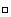  нет затрудняюсь ответить2. удовлетворяет ли вас санитарное состояние школьной столовой? да нет затрудняюсь ответить3. наедаетесь ли вы в школе? да иногда нет4. хватает ли продолжительности перемены для того, чтобы поесть в школе? да нет5. нравится питание в школьной столовой? да нет не всегда5.1. если не нравится, то почему? невкусно готовят однообразное питание готовят нелюбимую пищу остывшая еда маленькие порции иное _______________________________________________6. устраивает меню школьной столовой? да нет иногда7. считаете ли питание в школе здоровым и полноценным? да нет8. ваши предложения по изменению меню:__________________________________________________________________________________________________________________________________________________________11. ваши предложения по улучшению питания в школе:_______________________________________________________________________________________________________________________________________________________________________________________________________________________________________